CATECHISME - ANNEE 2021 – 2022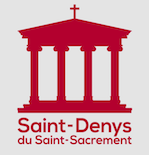 HORAIRES ET JOURS :CP, CE1			: mardi de 16h45 à 17h45 (accueil dès 16h30) en alternance avec la choraleCE2-CM1-CM2 	: jeudi de 16h45 à 18h (accueil dès 16h30)* Groupe Alpha (occupation des salles  groupes KT jusqu’à 17h30 dans les salles Sainte Geneviève et Saint Denys puis dans l’église jusqu’à 18h) SEPTEMBRE 2021 	Mardi 14	KT CP et CE1	Jeudi 16 : 	Célébration de Rentrée  - Francs-Bourgeois (8h-10h) (où ?)	Jeudi 16	KT CE2-CM1- CM2	Samedi 18 	Réunion Catéchistes (16h30-18h) – Rentrée 	Mardi 21	Chorale CP et CE1	Jeudi 23*	KT CE2-CM1- CM2	Dimanche 26	9h30 Préparation 1ere communion+ parents (Salles Saint Denys et Sainte Geneviève)			Messe KT 11h et Messe d’envoi en mission des catéchistes (Animée par Passions 			Leitmotiv)	Mardi 28	KT CP et CE1OCTOBRE 2021 	Mardi 5		Chorale CP -CE1	Jeudi 7* 	KT CE2-CM1- CM2	Mardi 12	KT CP - CE1	Jeudi 14*	KT CE2-CM1- CM2	Dimanche 17	9h30 Préparation 1ère communion + parents (Salles Saint Denys et Sainte Geneviève)			Messe KT 11h	Mardi 19	Chorale CP et CE1	Jeudi 21*	KT CE2-CM1- CM2	Mardi 28	KT CP - CE1NOVEMBRE 2021 	Mardi 9		KT CP et CE1	Jeudi 11	Férié	Dimanche 14	9h30 Préparation 1ère communion + parents (dans les chapelles Sainte Geneviève et 									Saint Jean Baptiste)			Messe KT 11h	Mardi 16	Chorale CP et CE1	Jeudi 18	KT CE2-CM1- CM2	Mardi 23	KT CP -CE1	Jeudi 25 	KT CE2-CM1- CM2	Mardi 30	Chorale CP et CE1DÉCEMBRE 2021 	Jeudi 2*	KT CE2-CM1- CM2	Mardi 7		KT CP - CE1	Jeudi 9*	KT CE2-CM1- CM2	Dimanche 12	9h30 Préparation 1ère communion + parents (Salles Saint Denys et Sainte Geneviève)			Messe KT 11h	Mardi 14	Chorale CP et CE1	Jeudi 16*	Confessions KT CE2-CM1- CM2JANVIER 2022 	Mardi 4		KT CP - CE1	Jeudi 6*	KT CE2-CM1- CM2	Samedi 8 	Réunion Catéchistes (16h30-18h) autour d’une galette des Rois (Salles Saint Denys)	Mardi 11	Chorale CP et CE1	Jeudi 13*	KT CE2-CM1- CM2	Mardi 18	KT CP - CE1	Jeudi 20*	KT CE2-CM1- CM2	Mardi 25	Chorale CP et CE1	Jeudi 27*	KT CE2-CM1- CM2	Samedi 29	Retraite 1ère communion (Salles Saint Denys et Sainte Geneviève)	Dimanche 30	1ères communions (Animée par Passions Leitmotiv) (Salles Saint Denys et Sainte 			Geneviève)FEVRIER 2022 	Mardi 1er	KT CP et CE1	Jeudi 3*	KT CE2-CM1- CM2	Mardi 8		Chorale CP et CE1	Mercredi 9 et Jeudi 10 : Retraite Francs-Bourgeois (où ?) 	Jeudi 10*	KT CE2-CM1- CM2	Samedi 12 : Confirmation Francs-Bourgeois (à Saint Denys) 	Mardi 15	KT CP - CE1	Jeudi 17	KT CE2-CM1- CM2MARS 2022 	Mardi 8		Chorale CP et CE1	Jeudi 10	KT CE2-CM1- CM2	Mardi 15	KT CP - CE1	Jeudi 17	KT CE2-CM1- CM2	Mardi 22	Chorale CP et CE1	Jeudi 24	KT CE2-CM1- CM2	Samedi 26 : 	Remise des Croix (Francs-Bourgeois) (à Saint Denys) 	Dimanche 27	9h30 Préparation confirmation + parents (Salles Saint Denys et Sainte Geneviève)			11h Messe KT 	Mardi 29	KT CP - CE1	Jeudi 31	KT CE2-CM1- CM2AVRIL 2022 	Mardi 5		Chorale CP et CE1	Jeudi 7		KT CE2-CM1- CM2	Mardi 12	KT CP - CE1	Jeudi 14	Jeudi Saint	Dimanche 17	Pâques	Mardi 19	Chorale CP et CE1	Jeudi 21	KT CE2-CM1- CM2MAI 2022 	Mardi 10	KT CP et CE1	Jeudi 12	KT CE2-CM1- CM2	Vendredi 13 : 	Retraite Francs-Bourgeois (où ?) 	Samedi 14 : 	Baptêmes et 1ères Communions Francs-Bourgeois (à Saint Denys)	Mardi 17	Chorale CP et CE1	Mercredi 18 et Jeudi 19 : Retraite Profession de Foi - Francs-Bourgeois (où ?) 	Jeudi 19	KT CE2-CM1- CM2	Samedi 21 : 	Profession de Foi - Francs-Bourgeois (Saint-Denys) 	Samedi 21	Retraite Confirmation	Dimanche 22	Messe confirmation (Animée par Passions Leitmotiv)	Mardi 24	KT CP -CE1	Jeudi 26	Ascension	Mardi 31	Chorale CP et CE1JUIN 2022 	Jeudi 2	 	Célébration de fin d’année  - Francs-Bourgeois (où ?) 	Jeudi 2		KT CE2-CM1- CM2	Dimanche 5	Pentecôte	Mardi 7		KT CP – CE1	Mercredi 8	Retraite + Répétition  1ères Communion – Charles-Péguy (à Saint Denys) 	Jeudi 9		KT CE2-CM1- CM2	Samedi	11 à 10h30 :  1ères Communion – Charles-Péguy  (à Saint Denys) 	Samedi 11 (à partir de 14h) et dimanche 12 Week-end des catéchistes (où ?)  	Mardi 14	Chorale CP et CE1	Jeudi 16	KT KT CE2-CM1- CM2 - Fin d'année	Mardi 21	KT CP -CE1 - Fin d'année* * *Mise à jour : 30 juin 2021 (IW et JL)